ОТДЕЛ   ОБРАЗОВАНИЯАДМИНИСТРАЦИИ ДОБРОВСКОГО МУНИЦИПАЛЬНОГО РАЙОНАПРИКАЗ  от    30.10.                                                                                      №130/1 с.Доброе Об итогах  проведения  муниципального этапа  ХIV  Международного конкурса детского творчества   «Красота Божьего мира»В сентябре - октябре  среди   обучающихся  ОУ и воспитанников  МАУ ДО «ЦДО»,  в целях духовного, нравственного и патриотического воспитания  подрастающего поколения, приобщения молодежи к православной культуре, а также выявления  новых талантов и созидания среды для творческого общения детей, в районе проводился   муниципальный этап ХIV Международного конкурса  детского творчества  «Красота Божьего мира».В муниципальном этапе   конкурса   приняли  участие:  3  дошкольных образовательных  учреждения: МБДОУ д/с «Малышок» с.Доброе,   МБДОУ д/с«Берёзка» с.Каликино, МБДОУ д/с«Сказка» с.Борисовка;  10  общеобразовательных  учреждений  и МАУ ДО «ЦДО».Всего на муниципальный этап конкурса  поступило 56  работ (рисунки, выполненные в графической и живописной технике).   По решению жюри,  победных  мест -39,  призовых-9.Победителей и призёров в возрастных группах:- до 8лет- 20;           -9-12лет -16;          -13-17лет-12.Работы победителей и призёров муниципального этапа конкурса будут направлены в отдел религиозного образования  Липецкой  епархии для участия в региональном этапе.   На основании вышеизложенного 	                                        ПРИКАЗЫВАЮ: 1.Утвердить решение жюри конкурса (приложение1).   2. Наградить  победителей  и призёров  конкурса  дипломами победителей и призёров, участников – дипломами участников.3. Разместить  информацию о муниципальном этапе конкурса   на сайте отдела образования.4.Направить в отдел религиозного  образования и катехизации Липецкой епархии  работы победителей и призеров для участия в региональном этапе.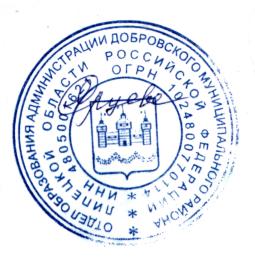         Начальник отдела                         С.М.ЯрцеваКремнева Л.Д.2-21-52